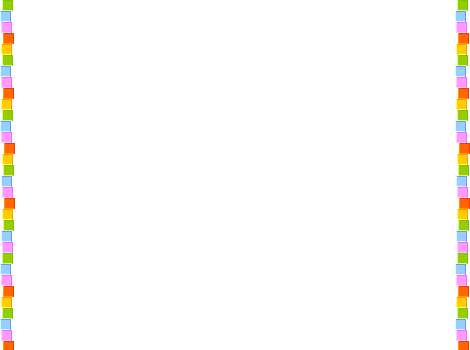 กลุ่มแม่บ้านเกษตรกรดอนเจริญ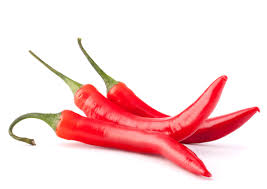 สถานที่ตั้ง : 105 หมู่ 1 บ้านดอนเจริญ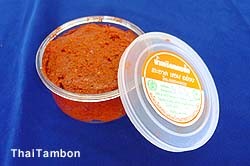 ผลิตและจำหน่ายน้ำน้ำแกง ทุกชนิดผู้นำกลุ่ม : นางอุทัย  ฤทธิ์กล้าโทร :032 - 425876กลุ่มกลึงไม้ตาลสถานที่ตั้ง : 107/1 หมู่ 1 บ้านดอนสะพังผลิตและจำหน่ายผลิตภัณฑ์จากไม้ตาล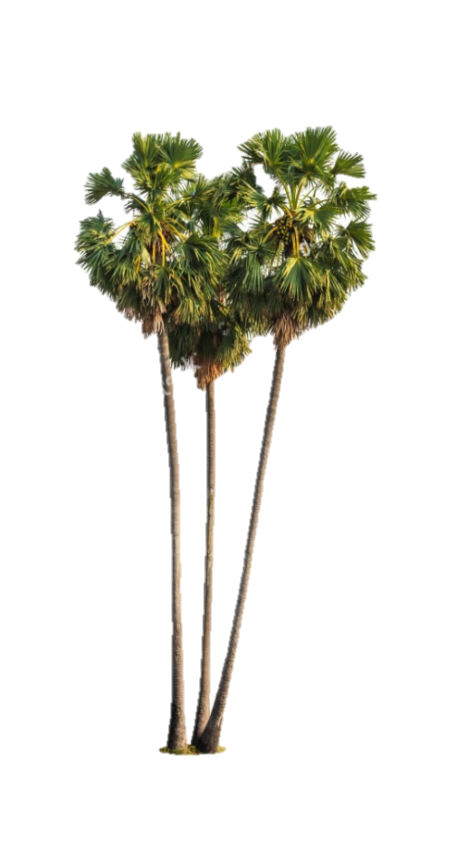 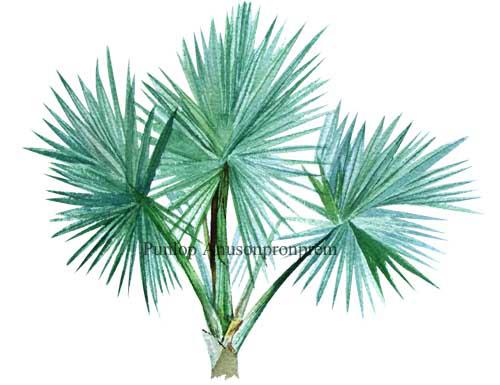 ผู้นำกลุ่ม : นายปิ่น แค้มวงศ์โทร :  032-424842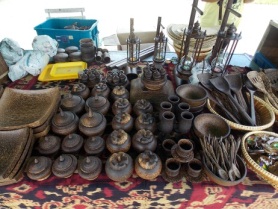 โรงเรียนวัดกุ่ม(เรือนพูนพิทยา) ตั้งอยู่ที่หมู่ที่  2  ตำบลบ้านหาดเป็นโรงเรียนขนาดเล็ก สังกัด สพฐ.เขต 2ผลงานเด่น  ดนตรีไทยและการโครงงานอาชีพ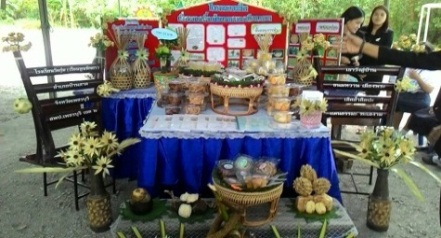 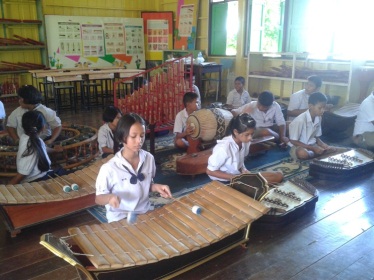 ข้อมูลแหล่งท่องเที่ยว  Otop นวัติวิถีในพื้นที่ตำบลบ้านหาด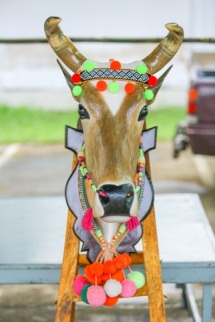 งานศิลปะปูนปั้นเมืองเพชรนายสำรวย  เอมโอษฐ์   65 หมู่ที่ 3 ต.บ้านหาดผลงานที่โดดเด่น งานปูนปั้นวัดพระแก้ว   ปั้นซุ้มและหน้าบรรณ   ปั้นและออกแบบพิพิธภัณฑ์ช้างเอรา วรรณ งานปูนปั้นซุ้มวัดเขาบันไดอิฐ ปั้นปูนประดับพระอุโบสถ เมืองกาฐมาณฑุ ของประเทศ 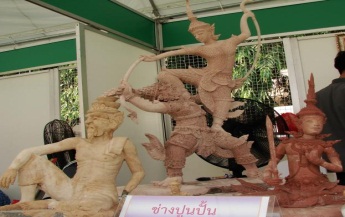 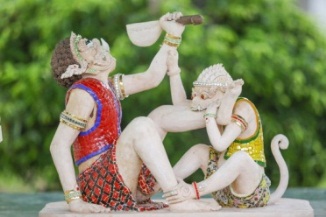 กลุ่มอนุรักษ์ศิลปะพื้นบ้านกระบี่กระบองนายเผิ่น   เนียมแก้ว   ครูผู้สอน ตั้งอยู่ เลขที่ 2  หมู่ที่ 3  บ้านช่องแคกิจกรรม กิจกรรมส่งเสริมและอนุรักษ์ศิลปะการรำกระบี่กระบอง  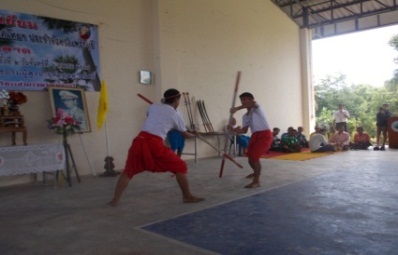 งานศิลปะปูนปั้น (ปั้นหัวสัตว์)นายประกอบ จันทรบูรณ์65/1 หมู่ที่ 3 ตำบลบ้านหาดผลงาน ปั้นหัววัว และหัวสัตว์อื่นกลุ่มอนุรักษ์ศิลปะพื้นบ้านกลองยาว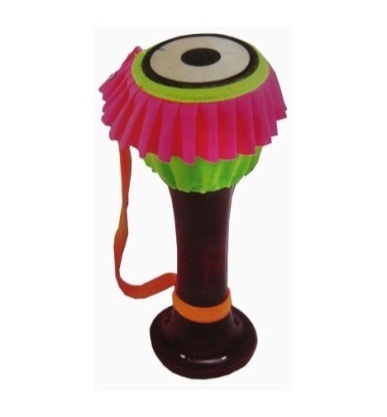 ตั้งอยู่ หมู่ที่ 4 บ้านไร่แค  ตำบลบ้านหาดนายรอด  จงเจริญ และนายฉลวย  จงเจริญผู้ฝึกสอน กิจกรรมส่งเสริมและอนุรักษ์ศิลปะการตีกลอง และฝึกสอนเด็กและเยาวชนในพื้นที่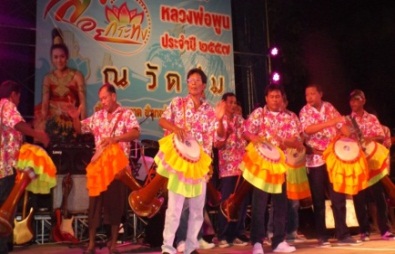 กลุ่มแม่บ้านไร่หัวลุ่ม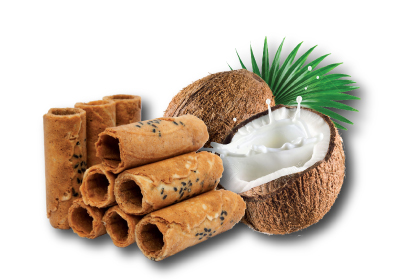 สถานที่ตั้ง : 99   หมู่ 5 บ้านหนองแก้วผลิตและจำหน่ายทองม้วนน้ำตาลโตนดและท๊อปฟี่น้ำตาลโตนดผู้นำกลุ่ม : นางนกแก้ว  แจ้งฉิม
โทร :08-1365-8551, 0-3278-9040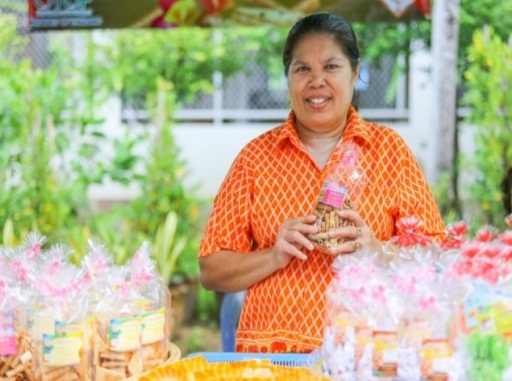 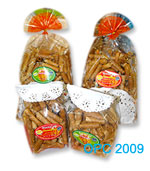 กลุ่มวิสาหกิจชุมชนวังตาลสถานที่ตั้ง 29 หมู่ที่ 3 บ้านช่องแคผลิตและจำหน่ายน้ำตาลโตนดและน้ำตาลสดโผู้นำกลุ่ม  นางอารีย์  มีลิ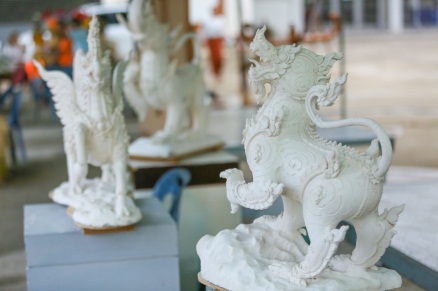 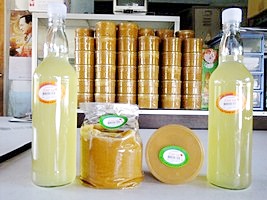 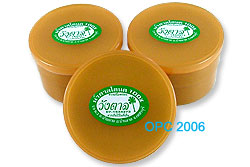 กองทุนสวัสดิการชุมชนตำบลบ้านหาดตั้งอยู่ที่อาคารที่ทำการ อบต.บ้านหาด หมู่ที่ 2จัดสวัสดิการเกิด แก่ ป่วย เสียชีวิต สาธารณะประโยชน์ ทุนการศึกษา ผู้ด้อยโอกาส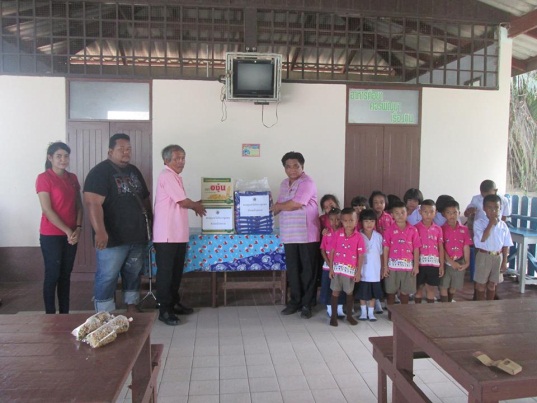 งานศิลปะปูนปั้นเมืองเพชรนายเยี่ยม  ทองไทรหมู่ที่ 2 ต.บ้านหาด ช่างปูนปั้นเมืองเพชร ที่มีผลงานโดดเด่น ผลงานซุ้มประตูวัด  ซุ้มประตู้โบสถ์ งานปูนปั้นรูปสัตว์ต่าง เช่น สิงห์ฯลฯ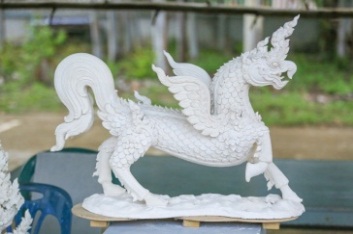 วัดเขาน้อย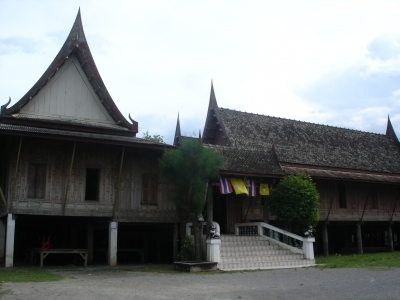 วัดเขาน้อย ตั้งอยู่ที่บ้านหนองแก้ว หมู่ที่ 5 ตำบลบ้านหาด อำเภอบ้านลาด จังหวัดเพชรบุรี สังกัดคณะสงฆ์มหานิกาย ที่ดินตั้งวัดมีเนื้อที่ 19 ไร่ 2 งาน 20 ตารางวา วัดเขาน้อยตั้งเมื่อ พ.ศ.2280สหกรณ์เครดิตยูเนี่ยนวัดกุ่มสามัคคีจำกัดตั้งอยู่เลขที่   9  หมู่  2   ต.บ้านหาดโทรศัพท์   032440073 , 032492062บริการ ฝากเงิน ถอนเงิน กู้เงิน และจัดสวัสดิการเกิด จนถึงเสียชีวิต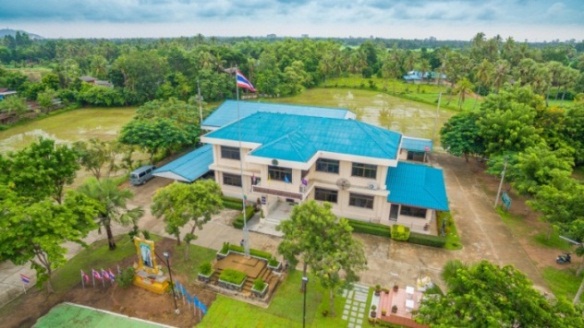         จัดทำโดย  องค์การบริหารส่วนตำบลบ้านหาด         อำเภอบ้านลาด จังหวัดเพชรบุรี         โทร 032-492131                